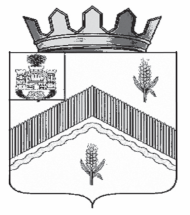 РОССИЙСКАЯ ФЕДЕРАЦИЯ ОРЛОВСКАЯ ОБЛАСТЬАДМИНИСТРАЦИЯ МОХОВСКОГО СЕЛЬСКОГО ПОСЕЛЕНИЯ ЗАЛЕГОЩЕНСКОГО РАЙОНАПОСТАНОВЛЕНИЕ30 октября 2018 года 									№ 34с. МоховоеО внесении адреса объекта адресации в ФИАС В соответствии с Федеральными законами  от 28 декабря 2013 года                 № 443-ФЗ «О федеральной информационной адресной системе и о внесении изменений в Федеральный закон «Об общих принципах организации местного самоуправления в Российской Федерации», постановлением Правительства Российской Федерации от 19 ноября 2014 года № 1221                   «Об утверждении Правил присвоения, изменения и аннулирования адресов», постановлением Администрации Зареченского сельского поселения                          от 29.12. 2014 года № 26 «Об утверждении Правил присвоения, изменения              и аннулирования адресов на территории Моховского сельского поселения»,               в связи с упорядочиванием адресной системы Моховского сельского поселенияПОСТАНОВЛЯЮ:1. Внести сведения об адресе объектов адресации Моховского сельского поселения в Федеральную информационную адресную систему согласно приложению.2. Постановление вступает в силу со дня его подписания, подлежит обнародованию и размещению на официальном сайте администрации Моховского сельского поселения Залегощенского района Орловской области  в сети «Интернет».3. Контроль за исполнением настоящего постановления оставляю                   за собой.  Глава сельского поселения                                                                  А.А. ПиняевПриложение Реестр объектов адресации Моховского сельского поселения Залегощенского района Орловской областидля внесения в ФИАСУтвержденопостановлением администрацииМоховского сельского поселенияЗалегощенского района Орловской областиот 30 октября 2018 № 34ОбъектадресацииНаименованиеНаименованиеНаименованиеНаименованиеНаименованиеНаименованиеНаименованиеНаименованиеОбъектадресациистранысубъектамуниципального районасельского поселениянаселённого пунктаулицыдомаквартирыКвартираРоссийская ФедерацияОрловская областьЗалегощенский районМоховскоесельское поселениесело МоховоеЛенина181КвартираРоссийская ФедерацияОрловская областьЗалегощенский районМоховскоесельское поселениесело МоховоеЛенина182КвартираРоссийская ФедерацияОрловская областьЗалегощенский районМоховскоесельское поселениесело МоховоеЛенина351КвартираРоссийская ФедерацияОрловская областьЗалегощенский районМоховскоесельское поселениесело МоховоеЛенина352КвартираРоссийская ФедерацияОрловская областьЗалегощенский районМоховскоесельское поселениесело МоховоеМолодёжная91КвартираРоссийская ФедерацияОрловская областьЗалегощенский районМоховскоесельское поселениесело МоховоеМолодёжная92КвартираРоссийская ФедерацияОрловская областьЗалегощенский районМоховскоесельское поселениесело МоховоеКвартираРоссийская ФедерацияОрловская областьЗалегощенский районМоховскоесельское поселениесело МоховоеКвартираРоссийская ФедерацияОрловская областьЗалегощенский районМоховскоесельское поселениесело МоховоеКвартираРоссийская ФедерацияОрловская областьЗалегощенский районМоховскоесельское поселениесело МоховоеКвартираРоссийская ФедерацияОрловская областьЗалегощенский районМоховскоесельское поселениесело МоховоеКвартираРоссийская ФедерацияОрловская областьЗалегощенский районМоховскоесельское поселениесело МоховоеКвартираРоссийская ФедерацияОрловская областьЗалегощенский районМоховскоесельское поселениесело МоховоеКвартираРоссийская ФедерацияОрловская областьЗалегощенский районМоховскоесельское поселениесело МоховоеКвартираРоссийская ФедерацияОрловская областьЗалегощенский районМоховскоесельское поселениесело МоховоеКвартираРоссийская ФедерацияОрловская областьЗалегощенский районМоховскоесельское поселениесело МоховоеКвартираРоссийская ФедерацияОрловская областьЗалегощенский районМоховскоесельское поселениесело МоховоеКвартираРоссийская ФедерацияОрловская областьЗалегощенский районМоховскоесельское поселениесело МоховоеКвартираРоссийская ФедерацияОрловская областьЗалегощенский районМоховскоесельское поселениесело МоховоеКвартираРоссийская ФедерацияОрловская областьЗалегощенский районМоховскоесельское поселениесело МоховоеКвартираРоссийская ФедерацияОрловская областьЗалегощенский районМоховскоесельское поселениесело МоховоеКвартираРоссийская ФедерацияОрловская областьЗалегощенский районМоховскоесельское поселениесело МоховоеКвартираРоссийская ФедерацияОрловская областьЗалегощенский районМоховскоесельское поселениесело МоховоеКвартираРоссийская ФедерацияОрловская областьЗалегощенский районМоховскоесельское поселениесело МоховоеКвартираРоссийская ФедерацияОрловская областьЗалегощенский районМоховскоесельское поселениесело Моховое